                                                            Escola Municipal de Educação Básica Augustinho Marcon                                                            Catanduvas(SC), junho de 2020.                                                            Diretora: Tatiana M. B. Menegat.                                                                                                                                                                                   Assessora Técnica-Pedagógica: Maristela Apª. B. Baraúna.                                                            Assessora Técnica-Administrativa: Margarete P. Dutra.                                                                                                                                               Professor: Paulo André Klein.                                                      4º ano               AULA 01 – SEQUÊNCIA DIDÁTICA – MÚSICA – 01 A 05/06ESSA SEMANA VAMOS DAR IINÍCIO COM ALGUMAS ATIVIDADES QUE FORAM ESTUDADAS NAS AULAS PASSADAS. AS RESPOSTAS ESTÃO NOS TEXTOS RELACIONADO SOBRE OS CONTEÚDOS. LEIA COM ATENÇÃO E COPIE AS QUESTÕES NO CADERNO, EM SEGUIDA, ENCAMINHE UMA FOTO NO PARTICULAR. QUEM REALIZAR A IMPRESSÃO DO CONTEÚDO, LER COM ATENÇÃO, DEPOIS COLAR NO CADERNO.AULA 01Data:
ATIVIDADES: 01 – CITE O NOME DAS FASES DA HISTÓRIA DA MÚSICA QUE ESTUDAMOS NAS AULAS PASSADAS.R: _________________________________________________________.02 – QUEM DITAVA AS REGRAS CULTURAIS, SOCIAIS E POLÍTICAS DE TODA A EUROPA DURANTE A IDADE MÉDIA? R: _________________________________________________________.03 – NO PERÍODO RENASCENTISTA, AS COMPOSIÇÕES MUSICAIS ERA MAIS UNIVERSAL. OS COMPOSITORES DESSE PERÍODO BUSCA O DISTANCIAMENTO DE UMA PRÁTICA MUSICAL MUITO PRESENTE NA IDADE MÉDIA. QUAL? R: _________________________________________________________.04 – CITE UM DOS GRANDES COMPOSITORES DO PERÍODO BARROCO.R: _________________________________________________________. 05 – CITE O NOME DOS TRÊS COMPOSITORES QUE MARCARAM O PERÍODO CLÁSSICO NA MÚSICA. R:_________________________________________________________.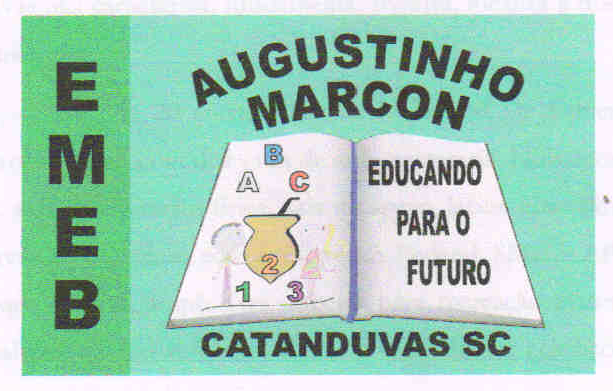 